Biscuits & Sausage Gravy 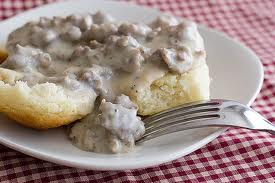 Sausage Gravy Ingredients			3 Cups Milk 					1/2 Lb. Sausage 					1/3 Cup All Purpose Flour1/3 Cup Sausage or Bacon Grease1 tsp. Salt1/2 tsp. PepperDirectionsDay OneStep 1. On medium heat, fully cook sausage. Sausage should have a grayish-brown color with no pink areas. With a turner, move the sausage around the skillet so that pieces do not over cookStep 2. Drain grease from sausage. SAVE THE SAUSAGE GREASE! Measure out 1/3 Cup of grease, cover with plastic wrap and refrigerate.Day Two  Step 1. Remove grease from the refrigerator. Place the grease in a large saucepan and cook over medium heat until grease is a liquid form again. Step 2. Stir in 1/3 Cup Flour. Mix together grease and flour until a smooth texture has formed. The mixture should be a little brown in color.Step 3. Add 3 Cups Milk, CONSTANTLY STIRRING THE MIXTURE. Mixture will thicken as it comes to a boil. Step 4. Add sausage to the mixtureBaking Mix Biscuits  Ingredients2 ¼ Cups Baking Mix 2/3 Cup Milk Day OneStep 1. Gather all utensils, bakeware, and materials needed for constructing the biscuitsStep 2. Wipe down countertops  Day Two Preheat Oven to 425*FStep 1. Combine Baking Mix and Milk Step 2. Mix together with a spoonStep 3. Lightly Flour the countertopStep 4. Pour out mixture onto the floured surfaceStep 5. Knead about 10 times. You do not want to over knead the doughStep 6. Pat or Roll  